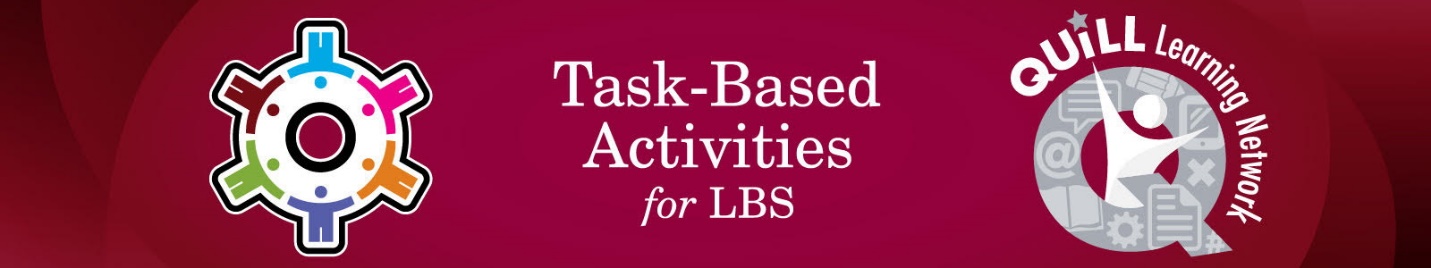 Task Title: City Bus ScheduleOALCF Cover Sheet – Practitioner CopyLearner Name:Date Started (m/d/yyyy):Date Completed (m/d/yyyy):Successful Completion:  Yes  	No  Task Description: The learner will answer their friend’s questions about the city bus schedule and costs.Competency: A: Read and Use Information, B: Communicate Ideas and Information Task Groups: A1: Read continuous text, A2: Interpret documents, B1:  Interact with othersLevel Indicators:A1.1: Read brief texts to locate specific detailsA2.1: Interpret very simple documents to locate specific detailsB1.1: Participate in brief interactions to exchange information with one other personPerformance Descriptors: See chart on the last pageMaterials Required:Task set questionsOrillia Bus schedule (attached) or a bus schedule from your cityInstructor Note: If the bus schedule is in a table format the level of document use increases to a Level 2.Learner InformationYour friend has called you because she has some questions about using public transportation. You have a city bus schedule with all the information your friend needs. Read the bus schedule carefully and be prepared to answer your friend’s questions. Your instructor will take the role of the friend who is asking for help.City Bus Schedule Work SheetHere are the questions your friend will ask you:1) I am going to school full-time now.  How much would it cost for me to get a bus pass?Answer:2) My class is going to the art exhibit next month. If we decide to go by bus, what time of day would we have to go in order to get the special group pass?Answer:3) If my friend comes by bus from Toronto to Orillia, where do I go to meet him?Answer:4) He may bring his three kids with him. Would they be able to get a special group pass?Answer:5) How could I get information about bus tours going out of Orillia?Answer:Performance Descriptors 1This task: Was successfully completed        Needs to be tried again  Performance Descriptors 2Learner Comments:Instructor (print):					Learner (print):Goal Path:EmploymentApprenticeshipSecondary SchoolPost SecondaryIndependence  √Orillia TransitEffective: July 2000General InformationFor information, call: 519-881-4655Terminal is located at the corner ofPeter St. & Mississauga St.Bus service Available Mon.-Sat.Monday thru Friday:6:15 a.m. to 6:15 p.m.Saturday8:30 a.m. to 4:00 p.m.No bus service Sundays or statutory holidaysHalf Hourly ServiceBus departs terminal 15 and 45 minutes after the hourHourly ServiceBus departs terminal 15 minutes after the hourWeekday ServiceFaresCash FaresAdults: $1.25Senior: $1.00Student/Child: $1.00Bus Pass (12 Tickets)Adults: $12.25Senior: $10.25Student/Child: $10.25Savings plus Package (120 tickets)Adults: $137.00Seniors: $109.00Student/Child: $ 109.00Special Group Pass (between 10 a.m. and 2 p.m.)Group 1: 10-15 children + 3 adults	 $13.00Group 2: 16-20 children + 4 adults$18.00Group 3: 21-30 children + 5 adults$23.00LevelsPerformance DescriptorsNeeds WorkCompletes task with support from practitionerCompletes task independentlyA1.1Reads short texts to locate a single piece of informationA1.1Follows simple, straightforward instructional textsA2.1Scans to locate specific detailsA2.1Interprets brief text and common symbolsA2.1Locates specific details in simple documents, such as labels and signsB1.1Participates in short, simple exchangesB1.1Gives short, straightforward instructions or directions